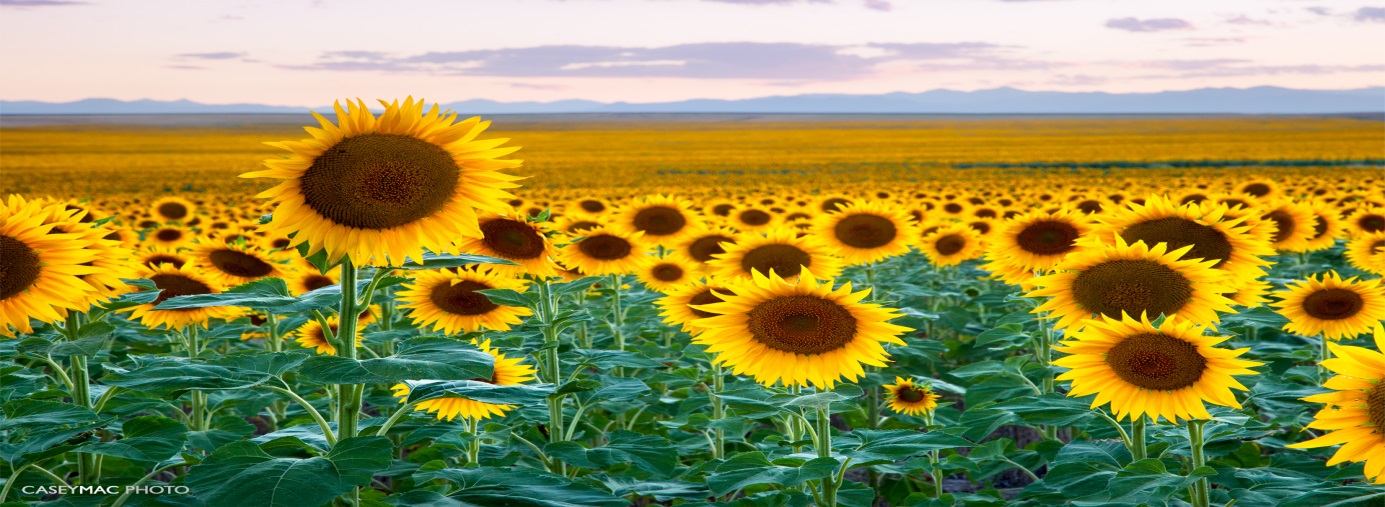 StartersStuffed Zucchini with Basil, Mint & Goat CheeseEndives with Oranges, Roasted Nuts & GorgonzolaAppetizersBaby Artichokes or Shrimp CocktailCesar Salad or Mixed Baby GreensMaple Baked SalmonRisotto with Pears, Mint & Parmigiano ReggianoBaby Carrots & Stuffed Beets with Gruyere CheeseSpecial Birthday Cake